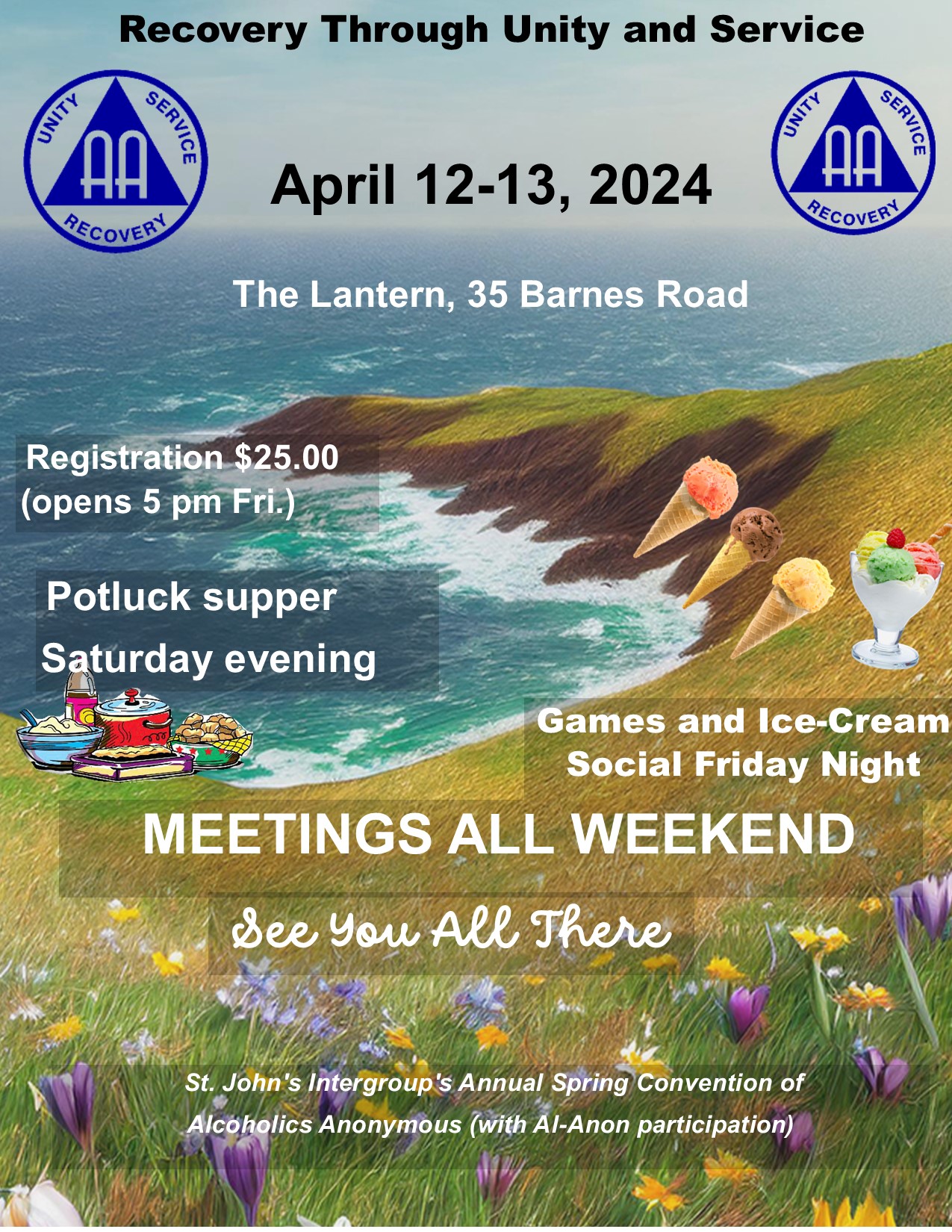 EARLY BIRD FLYER MAY DAY 2024"There is a Solution"COME SHARE WITH US    BRIDGEWATER MAY DAY!SATURDAY, MAY 18, 2024Holy Trinity Anglican Parish Hall  - Home of the Action Group   78 Alexandra AvenueBridgewater, Nova ScotiaREGISTRATION STARTS AT  9:00 AMMeetings all day starting at 9:30 AM    Guest Speaker 6:30 PMA.A., Al-Anon & Friends - $15.00      Alateen- $7.50Price Includes Registration, Lunch, Supper and FellowshipLunch and Supper provided  (vegetarian option available)Coffee, Tea & Donuts free all dayPop & Water for sale50/50 DrawBridgewater Archives Display all dayContact Persons:  Barb K-H  902-293-9803Becky H     902-523-0040Meet new friends for a great time and fellowship!We look forward to seeing you there!MEETING SCHEDULE:C-Closed, O-Open, D-Discussion, S-Speaker	Group			Time			Type			Notes/AddressesAbbreviations used: F2F = Face to Face meetings.   Zoom ID = Zoom meetings require an ID number to access the virtual meeting     pw = password for zoom me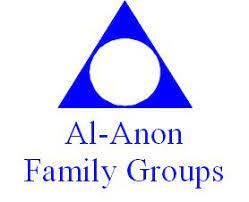 French Speaking Members here to helpLes AlcooliquesAnonymesLes 12 étapes des AA sont les principes du rétablissement personnel. Les 12traditions garantissent l’unité du mouvement AA. Dans la municipalité régionale du Cap Breton, nous avons plus de 25 groupes AA qui se réunissent chaque semaine. Si vous êtes nouveau dans la région de Sydney et vous désirez de l’aide pour arrêter de boire. Je vous invite à communiquer avec Monty au 902-577-7348  afin d’obtenir de l’aide en français.I am responsible when anyone anywhere reaches out for help, I want the hand of AA to be there and for that I am responsible!THIS PAGE WILL BE UPDATED WHEN I RECEIVE NEW CONTACT INFORMATION DISTRICT 9 COMPLETE, WAITING ON AREA 82 UPDATES.CONTACT INFORMATIONDISTRICT 9 (local):DCM – Monty C. (902) 577 7348 monty056@hotmail.comADCM - Peter M.  - (902) 562-0008  peter.marshe@yahoo.comTreasurer - Susan R.  - (902) 578-0371  susanroberts40@hotmail.comSecretary –Chelsea N. (902) 304 7311 chesea.mae000@icloud.comPI/CPC Chair - Joe M.  - (902) 317-3777  macjosa@gmail.comCorrections Chair – Joe M.  - (902) 317-3777  macjosa@gmail.comNewsletter Editor – Robert T.  - (902) 578-8619 rbtargett@hotmail.comAREA 82 Officers:GSD (General Service Delegate) - Gerry W.  - (709) 330-5799  gsd@area82aa.orgArea Chair – Anne B.  - (902) 890-6274   chair@area82aa.orgArea Secretary/Registrar – Debbi C.  - (902) 623-0828  secretary@area82aa.orgArea Treasurer - Jocelyn I. (709) 636-0208  treasurer@area82aa.orgNewfoundland & Labrador Archivist - alt_gsd@area82aa.orgNova Scotia Archivist -  ns_archivist@area82aa.orgArea 82 Webmaster - (902) 293-3117 webmaster@area82aa.orgDistrict 9 (Industrial Cape Breton Area)  Telephone Answering Service (902) 562-8019CALENDAR OF EVENTS BIRTHDAYS / ANNIVERSARIES / RECOGNITIONS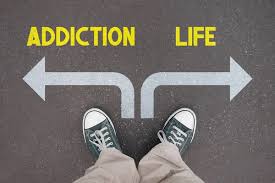 District 9 Newsletter April,2024Issue #10“CARRYING THE AA MESSAGE” “CARRYING THE AA MESSAGE” District 9 Group Committee 2023DCM –Monty C. ADCM –Peter M.  Treasurer - Susan R             Secretary –Chelsea N.             PI/CPC - Joe M                     Corrections – Joe M.       Newsletter –Robert TDISTRICT 9 TELEPHONE ANSWERING SERVICE 902-562-8019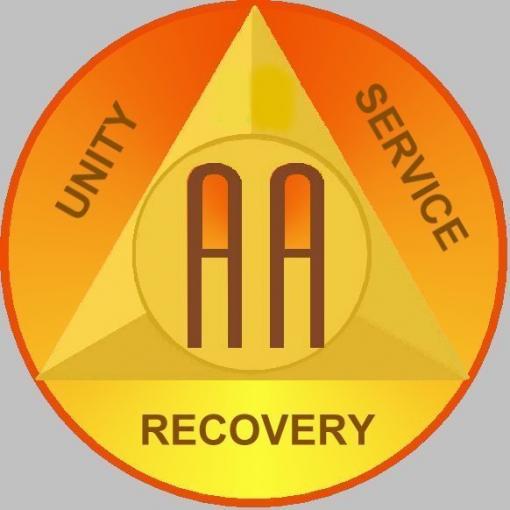 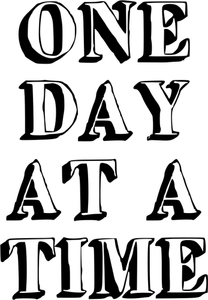 Editor’s Note:*The next district 9 meeting will be in Sydney at the Friendship Hall (129 Charlotte Street) on Sunday April 21 at 2 Pm. *Anyone looking to be on the Corrections committee, please contact Joe M.  - (902) 317-3777  macjosa@gmail.com please* We are also looking for volunteers to chair and be members of literature, Treatment, Bridging the Gap.Editor’s Note:*The next district 9 meeting will be in Sydney at the Friendship Hall (129 Charlotte Street) on Sunday April 21 at 2 Pm. *Anyone looking to be on the Corrections committee, please contact Joe M.  - (902) 317-3777  macjosa@gmail.com please* We are also looking for volunteers to chair and be members of literature, Treatment, Bridging the Gap.SUNDAYAlano Group 11:00 AMF2F-CDEnd of month – Open Speaker10 McKeen St. Glace Bay.  (Rear)SUNDAYSydney Mines 11:00 AMF2F-CD55 King St, Sydney MinesSUNDAYSydney Central7:00 PMF2F-CDFriendship Hall, 139 Charlotte Street, Sydney.SUNDAYAlano Group 8:00 PMF2F-CD10 McKeen St. Glace Bay.  (Rear)MONDAYArcano 10:30 AMF2F-CD401 Ling St. New WaterfordMONDAYReserve Midway8:00 PMF2F-CDGlace Bay Alano Club Rooms10 McKeen St. Glace Bay.  (Rear)Back to basic8:30 PMF2FT.W. Curry community center (Corner of Prince & George)TUESDAY12 & 12 Group11:00 AMF2F-CD381 Whitney Ave, Ashby (St. Theresa’s Church)TUESDAYDominion group8:00 PMF2F-OSItalian Hall, 14 Gratto StTUESDAYIona 12 Step Group7:00 PMF2F-CDIona Parish Hall 2516 St. Columba RD (Beside Iona Church)TUESDAYStep Meeting7:00 PMF2F-CDBring your Big Book10 R McKeen St. Glace Bay.  (Rear)TUESDAYAshby Group8:00 PMF2F-CD381 Whitney Ave, Ashby (St. Theresa’s Church)TUESDAYLifeline Group7:00 PMF2F-CD34 Archibald Ave, North Sydney (St. Josephs Church).TUESDAYLouisburg Group8:00 PMF2F-CD7532 Main St, Louisburg (United Church Hall)WEDNESDAYAlano 11:00 AMF2F-CD10 McKeen St. Glace Bay.  (Rear)WEDNESDAYBoisdale Serenity7:00 PMF2F-CDFirehall, 3810 Grand NarrowsHighway Route 223WEDNESDAYArcano 8:00 PMF2F-CD401 Ling St. New WaterfordWEDNESDAYPraying Hands8:00 PMO-Speaker70 Gabriel St, Esksoni (Mi’kmaw Lodge)THURSDAYFriends of Bill 11:00 AMF2F-CD381 Whitney Ave, Ashby (St. Theresa’s Church)THURSDAYMembertou7: 30F2F-CD3 Kateri St (Trailer), Membertou.THURSDAYSydney Mines8:00 PMO-Speaker55 King St, Sydney MinesTHURSDAYLean On Me8:00 PMZoomID 845 1060 2831 (pw 040328)FRIDAYFriday Fellowship Group11:00 AMF2F-CD381 Whitney Ave, Ashby (St. Theresa’s Church)  FRIDAYAlano 8:00 PMF2F-CDOpen speaker last Sunday of the month. 10 McKeen St. Glace Bay (rear)FRIDAYWestside Group8:00 PMF2F-CD1840 Kings Rd, Sydney RiverFirst Friday of the month Open Speaker.SATURDAYBig Book Study10:30 AMF2F-CDBring your Big Book10 McKeen St. Glace Bay.  (Rear)SATURDAYWay of Life11:00 AMF2F-CD55 Inglis St, Sydney (Salvation Army Citadel) During Dec 2023 will be at T.W. Community Center.SATURDAYArcano 8:00 PMC-SpeakerEnd of month is Open Speaker. 401 Ling St, New Waterford.DATEGROUP(See group address on Meeting Schedule Above)EVENT or MEMBERApril 24thBoisdale 7PMCourtney H